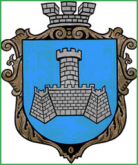 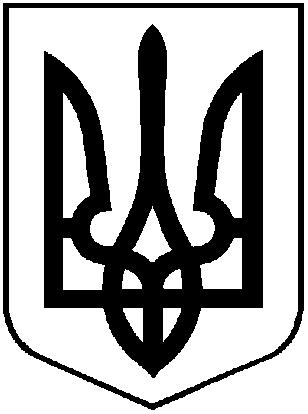 УКРАЇНАХМІЛЬНИЦЬКА МІСЬКА РАДАВІННИЦЬКОЇ ОБЛАСТІВиконавчий комітетР І Ш Е Н Н Явід “ січня 2018 р.                                                                                №21Про затвердження фінансового плану КП «Хмільницька ЖЕК»на 2018 рікЗаслухавши інформацію  директора  Прокоповича Ю.І. про фінансовий план КП «Хмільницька ЖЕК» на 2018 рік,  на виконання Порядку складання, затвердження та контролю за виконанням фінансових планів підприємств міста комунальної форми власності, затвердженого рішенням виконавчого комітету міської ради від 24.05.2012 р. №159, враховуючи погодження управління економічного розвитку та євроінтеграції міської ради, фінансового управління міської ради, та попередній висновок управління житлово-комунального господарства та комунальної власності міської ради, керуючись ст. 27,59 Закону України «Про місцеве самоврядування в Україні» виконавчий комітет міської радиВИРІШИВ:Затвердити фінансовий план КП «Хмільницька ЖЕК»  на 2018 рік.Покласти на керівника КП «Хмільницька ЖЕК» персональну відповідальність за виконання річного фінансового плану підприємстваКерівнику КП «Хмільницька ЖЕК» звітувати про хід виконання фінансового плану на засіданні виконавчого комітету міської ради щоквартально до 20 числа місяця, що настає за звітним періодом. Контроль за виконанням цього рішення залишаю за собою.В.о. міського голови, заступник міського головиз питань діяльності виконавчихорганів міської ради                                                                      А.В. Сташко